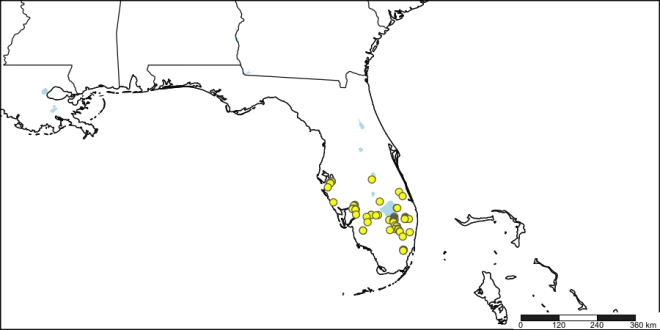 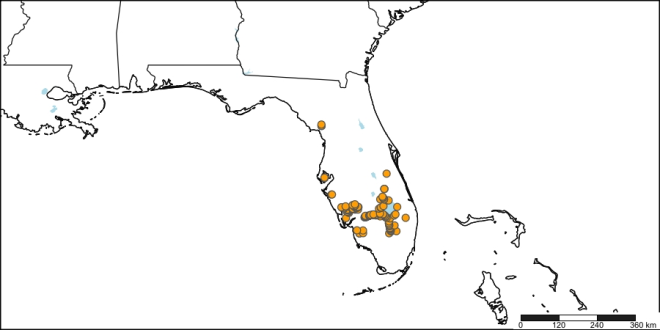 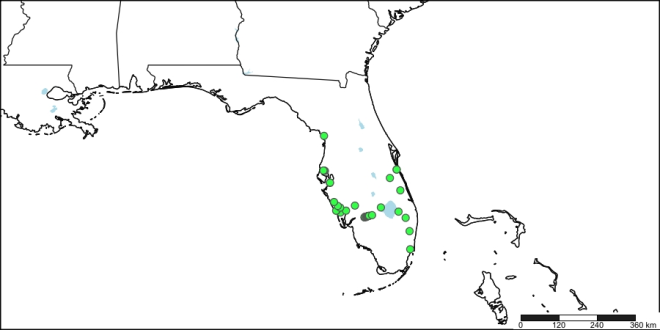 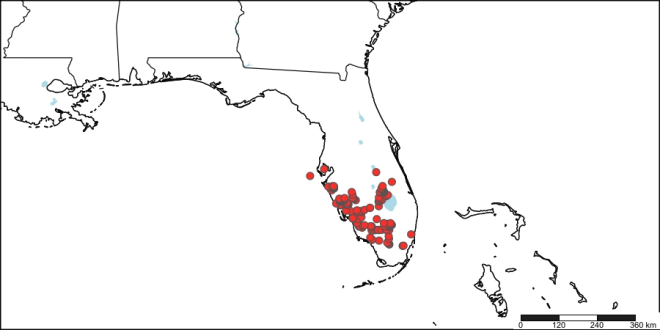 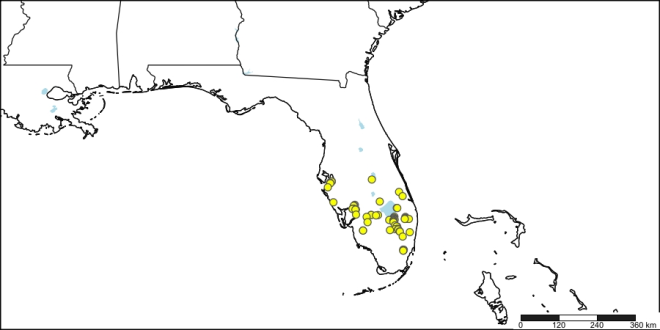 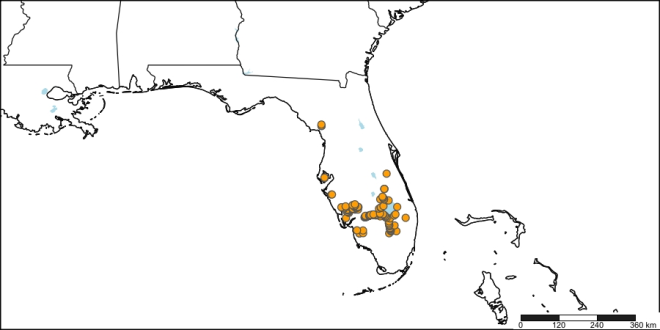 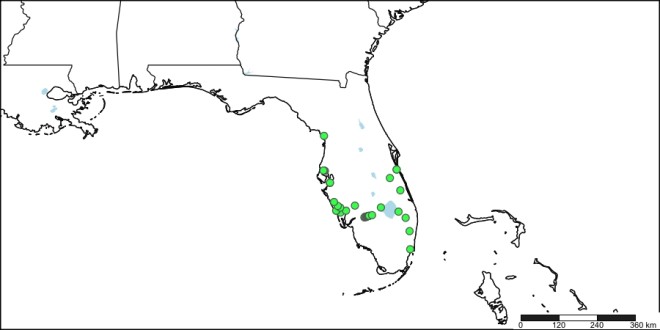 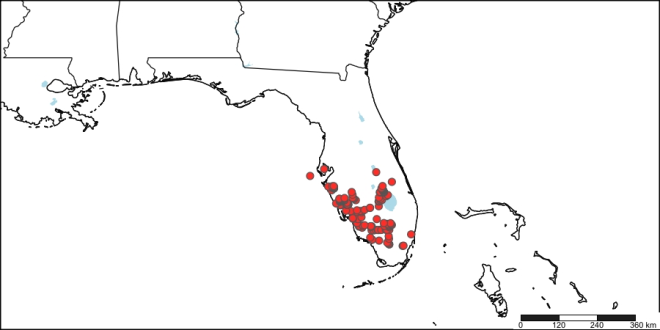 Name_____________________________Species Through Time: Time Series DataWhat do you notice about the data?  What general pattern do you see in the data table or line graph?Do all the species follow this pattern?  What are the similarities and differences in abundance through time among the species?What are some possible explanations for the patterns you observe in the data?Several of the species have zeros for certain points of time.  What might this mean?  Write three possible reasons there might be zeros in the data.Name ______________________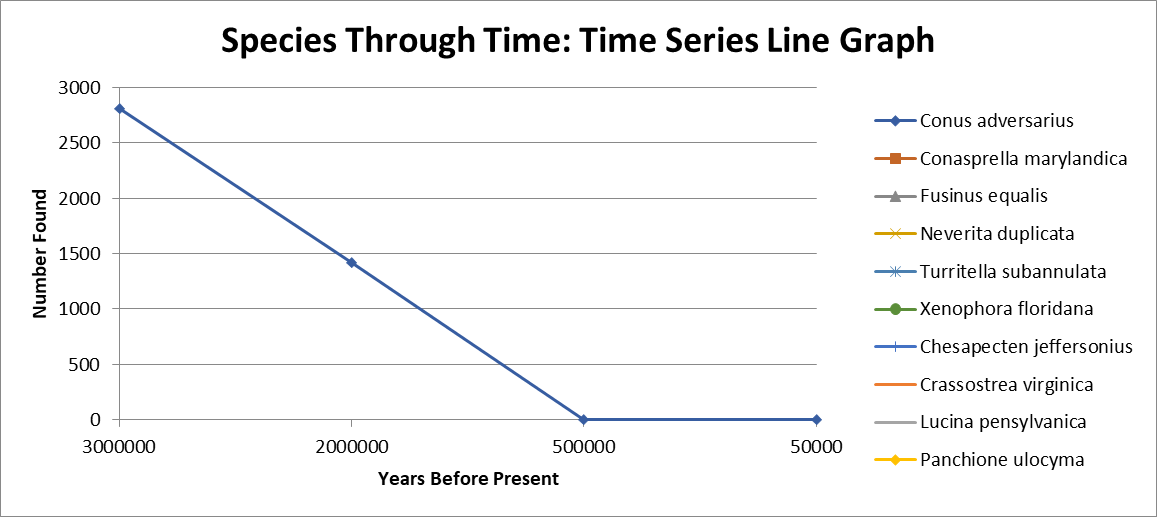 Group Names ___________________________________________________________________________________________________GroupSpeciesTamiami FormationCaloosahatchee FormationBermont FormationFort Thompson Formation~3 million years ago~2 million. years ago~500,000 years ago~50,000 years agoTodayGastropodsConus adversarius28101421Conasprella marylandica20215Fusinus equalisNeverita duplicataTurritella subannulataXenophora floridanaBivalvesChesapecten jeffersoniusCrassostrea virginicaLucina pensylvanicaPanchione ulocymaPlanicardium virginianumCoralsManicina areolataSpecies Through Time: Time Series DataSpecies Through Time: Time Series DataSpecies Through Time: Time Series DataSpecies Through Time: Time Series DataTamiami Formation (Pinecrest Beds):Southern FloridaLate Pliocene ~3 million years old1,741 invertebrate species241,963 specimensGastropodsConus adversarius: 2810Conasprella marylandica: 202Fusinus equalis: 50Neverita duplicata: 958Turritella subannulata: 267Xenophora floridana: 399BivalvesChesapecten jeffersonius: 2Crassostrea virginica: 164Lucina pensylvanica: 1124Panchione ulocyma: 457Planicardium virginianum: 41CoralsManicina areolata: 68Caloosahatchee Formation: Southern FloridaEarly Pleistocene~2 million years old1,520 invertebrate species203,127 specimensGastropodsConus adversarius: 1421Conasprella marylandica: 15Fusinus equalis: 0Neverita duplicata: 543Turritella subannulata: 2977Xenophora floridana: 368BivalvesChesapecten jeffersonius: 2Crassostrea virginica: 348Lucina pensylvanica: 531Panchione ulocyma: 1Planicardium virginianum: 0CoralsManicina areolata: 149Bermont Formation: Southern FloridaMiddle Pleistocene~500,000 years old1,000 invertebrate species140,574 specimensGastropodsConus adversarius: 5Conasprella marylandica: 0Fusinus equalis: 0Neverita duplicata: 331Turritella subannulata: 675Xenophora floridana: 89BivalvesChesapecten jeffersonius: 0Crassostrea virginica: 82Lucina pensylvanica: 395Panchione ulocyma: 0Planicardium virginianum: 0CoralsManicina areolata: 244Fort Thompson Formation: Southern FloridaLate Pleistocene~50,000 years old296 invertebrate species45,675 specimensGastropodsConus adversarius: 0Conasprella marylandica: 0Fusinus equalis: 0Neverita duplicata: 176Turritella subannulata: 2Xenophora floridana: 0BivalvesChesapecten jeffersonius: 0Crassostrea virginica: 7Lucina pensylvanica: 93Panchione ulocyma: 0Planicardium virginianum: 0CoralsManicina areolata: 0Today:Conus adversarius: ExtinctConasprella marylandica: ExtinctFusinus equalis: ExtinctNeverita duplicata: AliveTurritella subannulata: ExtinctXenophora floridana: ExtinctChesapecten jeffersonius: ExtinctCrassostrea virginica: AliveLucina pensylvanica: AlivePanchione ulocyma: ExtinctPlanicardium virginianum: ExtinctManicina areolata: AliveCurrent Evidence about Patterns in the DataThings we know based on the current data sets: write both what we know and how the data shows it.External EvidenceThings we know from other sources: books, other data, other science units, etc. Write both info and source.Hypotheses and Speculation about Causes for PatternsIdeas about what might have caused the changes observed in the data.Open Questions and Missing InformationThings we don’t know or things we need to know to answer questions.